Pioneer Alumni AssociationExecutive Committee Minutes08/14/2023Remember: Our deliberations are confidential.Members’ Present Lesley Regalado, President Yasmine Barnes-Jones & Luis Rendon, Co-Vice-President(s)Keithie Graham, TreasurerJordana Hudson, SecretaryNora Sierra, ParliamentarianLesley Regalado did a check-in called the meeting to order at 6:10 PM. Reports: President: Events/Volunteer OpportunityBookstore Event 8/26 9a-2p-Seeking additional volunteers if available, even if for a partial shift. RecruitmentJade is completing recruitment screening. The slate of candidates will be presented to the board by next week.  There will be New Board Member Orientation September 3, from 4-6pm.Fall Board MeetingSeptember 9, 2023 (Virtual option will be available) Higher Ground Office/Conference Room. Meeting will be in person.Rio Grande PartnershipVision of what new initiatives should mirror.  The ability to help students in need, especially that of new/incoming students.  This partnership allowed us to help students who were unable to get to TWU on their own.Statistical research provided: In 2022, 157 students accepted from the Rio Grande Valley and 5 were able to attend.  In 2023, 295 were accepted and 21 enrolled.  Of those 21, PAA assisted 18 incoming Hispanic freshmen with $150 gift cards.  17 of those were female and 1 male.  The other 3 students were transfers from South Texas College and were online enrollees.  Students arrived by various means and there was an event held in the area, in which students received/were presented with the gift cards from PAA.  Martha Cavazos-Fipps is the regional TWU recruiter and is a former board member.  She is actively recruiting students from that area and her work has not gone unnoticed.  Each of the aforementioned students earned a total of $1.5 million (monetary amount may be incorrect) in scholarships collectively.Luis inquired about where the funds came from and how we would replenish those funds.  Per Lesley, there was no time to fundraise and funds came from monies that were already in the account and Keithie echoed that the funds from previous account that had been discussed. He also mentioned that possibly some type of quick fundraiser (gofundme, etc.) may be a feasible option to get others to donate the cause. Feedback was received from other board members regarding the need to fundraise and make use of the money that we already have. This opportunity can be used as an example on how to fundraise moving forward.  Additional discussions will be held during the September board meeting. The total amount was approximately $2900 after purchasing gift cards, fees for the gift cards, and shipping costs, etc.  Finance UpdateChase account current balance is $2,393.24CPA is conducting final year end (as of June 30th). $600 raised for August mini-fundraiser (Nora, Jade, and Lesley) CommitteesLuis raised the question if we still need an awards committeeLesley plans to address the potential for re-evaluating existing committees at the fall semester board meeting to better serve the new direction of the Pioneer Alumni Association efforts going forward.Submitted by:Jordana Hudson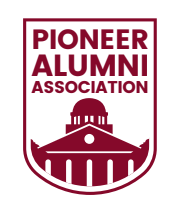 Secretary